Proyecto Oral L1 – Presenta a tu compañero a la claseObjetivo: Usar todos los temas del capítulo uno para presentar a un compañero a la clase.Usa el vocabulario en un contexto real.Aprende información sobre un compañero nuevo y comparte esta información con otros en forma de presentación (hablar/conversación).Usa el presente simple (especialmente los verbos “ser” y “estar”) para describir y hablar de generalizaciones.Usa el presente progresivo para enfocar en qué ocurre ahora mismo en la vida de otra persona.Da información interesante a clase sobre el nuevo compañero para que sigamos creando una comunidad de confianza en la clase.  Y recuerda: Solo positivo.Información importante: Debes incluir información interesante y pertinente de la persona.Ejemplos:Información básica NombreGustos (¿Qué le gusta hacer)Deportes favoritosPasatiempos favoritosComida favoritaClases favoritasUn poco sobre su familia Otras cosas típicas para familiarizarnos con la persona.Información muy interesante2 o 3 cosas muy interesantes/únicas (unique)Duración: 1 minuto 30 segundos-2 minutos 30 segundos (no más)VisualUsa fotos para ayudar a la clase.  (Si tú usaste un diccionario para palabras, es probable que la clase neceite ayuda con las palabras también.) Ejemplos: Pic collage, PowerPoint, Prezi, Instragram Layout, etc. No debe tener muchas palabras.  No queremos leer la presentación, sino oírla. ¡NO INGLÉS! 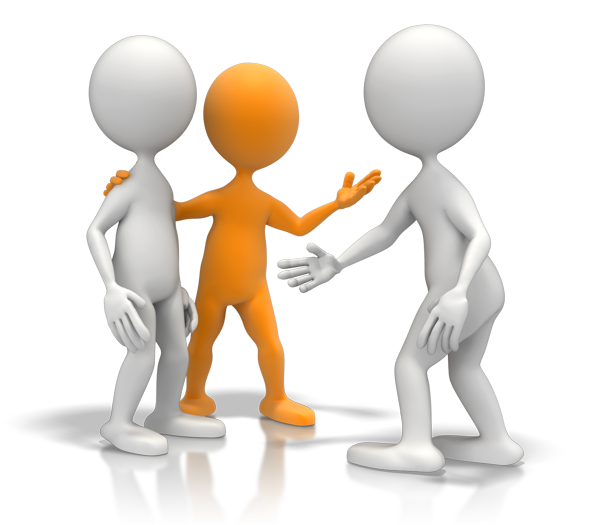 Nombre:____________________Vocabulario - _________/5Hay 7 palabras de vocabulario (mínimo de 3 verbos) que usas en el contexto apropiado.Presente simple - __________/5Usas el presente simple apropiadamente para hablar de generalizaciones y características típicas del compañero.Ser v. Estar - ____________/6Usas cada verbo un mínimo de 2 veces apropiadamente (no se puede usar el presente progresivo como uso de estar). Presente progresivo -  ____________ /2Usas el presente progresivo por lo menos dos veces apropiadamente en la presentación.Gramática - ________________/5En general usas buena gramática: concordancia, tiempos verbales apropiados, por v para, preposiciones, orden de palabras, etc.Presentación - ______________/4Hablas claramente (voz alta y no súper rápido), te esfuerzas pronunciar bien, hay inflexión en la voz, usas gestos y expresiones faciales.Visuales - ___________/3Hay fotos que representan lo que estás presentando y ayudan a la clase entender que dices.Contenido - ______________/5Hay hechos básicos (nombre, gustos, deportes, comida, clases, familia, etc.) sobre el compañero y un mínimo de dos hechos interesantes (no comunes).  Tu parte de la presentación dura por un mínimo de minuto y medio y máximo de dos minutos y medio.Total - ____________/35Nombre:____________________Vocabulario - _________/5Hay 7 palabras de vocabulario (mínimo de 3 verbos) que usas en el contexto apropiado.Presente simple - __________/5Usas el presente simple apropiadamente para hablar de generalizaciones y características típicas del compañero.Ser v. Estar - ____________/6Usas cada verbo un mínimo de 2 veces apropiadamente (no se puede usar el presente progresivo como uso de estar). Presente progresivo -  ____________ /2Usas el presente progresivo por lo menos dos veces apropiadamente en la presentación.Gramática - ________________/5En general usas buena gramática: concordancia, tiempos verbales apropiados, por v para, preposiciones, orden de palabras, etc.Presentación - ______________/4Hablas claramente (voz alta y no súper rápido), te esfuerzas pronunciar bien, hay inflexión en la voz, usas gestos y expresiones faciales.Visuales - ___________/3Hay fotos que representan lo que estás presentando y ayudan a la clase entender que dices.Contenido - ______________/5Hay hechos básicos (nombre, gustos, deportes, comida, clases, familia, etc.) sobre el compañero y un mínimo de dos hechos interesantes (no comunes).  Tu parte de la presentación dura por un mínimo de minuto y medio y máximo de dos minutos y medio.Total - ____________/35